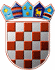                          REPUBLIKA HRVATSKA               KRAPINSKO-ZAGORSKA ŽUPANIJA                  Povjerenstvo za provedbu Javnog natječaja                za prijam u službu u Upravni odjel             za gospodarstvo, poljoprivredu, turizam,                 promet i komunalnu infrastrukturuKLASA: 112-02/23-01/07URBROJ: 2140-06/1-23-39Krapina, 9. kolovoza 2023.PREDMET:  Obavijest o ishodu Javnog natječaja za prijam u službu u Upravni odjel za gospodarstvo, poljoprivredu, turizam, promet i komunalnu infrastrukturu                       -objavljuje se                        Po postupku provedenom temeljem Javnog natječaja za prijam u službu na neodređeno vrijeme u Upravni odjel za gospodarstvo, poljoprivredu, turizam, promet i komunalnu infrastrukturu KLASA: 112-02/23-01/07, URBROJ: 2140-06/1-23-1,  koji je objavljen u „Narodnim novinama“ broj 77/23.,  pri Hrvatskom zavodu za zapošljavanje Područnom uredu Krapina i na službenoj mrežnoj stranici Krapinsko-zagorske županije 12. srpnja 2023. godine, pročelnica Upravnog odjela za gospodarstvo, poljoprivredu, turizam, promet i komunalnu infrastrukturu je dana  07. kolovoza 2023. godine donijela Rješenje o prijmu u službu KLASA: UP/I-112-02/23-01/102, URBROJ: 2140-06/1-23-1 kojime je, u službu na neodređeno vrijeme, na radno mjesto 1. više referentice za gospodarstvo, primljena, VESNA MERKAŠ, upravna pravnica.                                                                                     PREDSJEDNICA POVJERENSTVA                                                                                                        Dijana Marmilić 